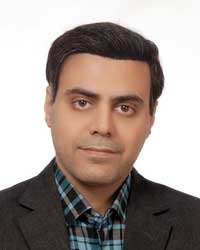 استادیار دانشکده مهندسی- دانشگاه تهرانکاظم فولادی قلعهتلفن دفتر:  +98 (21)پست الکترونیکی: kfouladi@ut.ac.irتحصیلاتPh.D ,1392,مهندسی کامپیوتر ـ هوش مصنوعی و رباتیک,دانشگاه تهران
M.S,1385,مهندسی کامپیوتر ـ هوش مصنوعی و رباتیک,دانشگاه تهران
کارشناسی,1383,مهندسی کامپیوتر,دانشگاه یزد
زمینههای تخصصیو حرفهایسوابق کاري و فعالیت های اجراییرئیس دانشکده مهندسی دانشکدگان فارابی دانشگاه تهران-(1402-1404)
عضو اتاق فکر «رسانه و فضای سایبر» وزارت علوم، تحقیقات و فناوری-(1400-1403)
عضو هیئت مدیره انجمن بینایی ماشین و پردازش تصویر ایران (نائب رئیس)-(1399-1402)
معاون علمی دانشکده مهندسی دانشکدگان فارابی دانشگاه تهران-(1397-1403)
سرپرست آزمایشگاه پژوهشی یادگیری عمیق دانشگاه تهران-(1396-1403)
سرپرست آزمایشگاه پژوهشی فضای سایبر دانشگاه تهران-(1396-1403)
مدیر گروه مهندسی کامپیوتر دانشکده مهندسی دانشکدگان فارابی دانشگاه تهران-(1396-1403)
فعالیت های علمیمقالات- چالش های حمایت از اختراع سامانه هوش مصنوعی. علیزاده عبدالرضا, فولادی قلعه کاظم, تدین مهسا (1402)., حقوق اسلامی, 20(79), 51-70.

- نقش سایبرنتیک در پیدایش هوش مصنوعی. بابایی سعیده, بحرینی منیره, نوروزی فائزه, صابری نرجس, فولادی قلعه کاظم (1401)., فلسفه علم, 12(1), 3-25.

- وفق دهی دامنه ی بدون نظارت در مسئله ی بازشناسایی شخص از طریق یادگیری توأم ویژگی های دامنه های منبع و هدف. فقیه ایمانی صبا سادات, فولادی قلعه کاظم, آقابابا حسین (1401)., مجله ماشین بینایی و پردازش تصویر, 3(3).

- Modeling Opponent Strategy in Multi-Issue Bilateral Automated Negotiation Using Machine Learning. Mohammadi-Ashnani Fatemeh, Movahedi Zahra, Fouladighaleh Kazim (2021)., International Journal of Web Research, 3(2), 16-25.

- Model-based Persian calligraphy synthesis via learning to transfer templates to personal styles. Ahmadian Amirhossein, Fouladighaleh Kazim, Nadjar Araabi Babak (2020)., International Journal on Document Analysis and Recognition, 23(3), 183-203.

- UTSig: A Persian offline signature dataset. Soleimani Amir, Fouladighaleh Kazim, Nadjar Araabi Babak (2017)., IET Biometrics, 6(1), 1-8.

- Deep Multitask Metric Learning for Offline Signature Verification. Soleimani Amir, Nadjar Araabi Babak, Fouladighaleh Kazim (2016)., PATTERN RECOGNITION LETTERS, 80(2016), 84-90.

- Providing a method for extracting keywords in the Persian language. Maadi Moin, Fouladighaleh Kazim (2015)., International Academic Journal of Innovative Research, 2(11), 34-42.

- Toward automatic development of handwritten personal Farsi/Arabic OpenType® fonts. Fouladighaleh Kazim, Nadjar Araabi Babak (2015)., International Journal on Document Analysis and Recognition, 18(3), 249-262.

- A fast and accurate contour-based method for writer-dependent offline handwritten Farsi/Arabic subwords recognition. Fouladighaleh Kazim, Nadjar Araabi Babak,  احسان الله کبیر (2013)., International Journal on Document Analysis and Recognition, --(---), 1-13.

کنفرانس ها- مروری بر روش‌های تشخیص نظرات هرز با استفاده از رویکرد یادگیری عمیق. علی عرب محمود, فولادی قلعه کاظم (1401)., هشتمین کنفرانس بین‌المللی وب‌پژوهی, 21-22 فروردین, تهران, ایران.

- تشخیص نظرات هرز در زبان فارسی با استفاده از یادگیری عمیق. علی عرب محمود, فولادی قلعه کاظم (1400)., بیست‌وهفتمین کنفرانس بین‌المللی کامپیوتر, 4-5 بهمن, تهران, ایران.

- تولید صحنه از روی توصیف متنی با استفاده از یادگیری عمیق. چرخکار پرتو, فولادی قلعه کاظم (1400)., دوازدهمین کنفرانس ملی و دومین کنفرانس بین‌المللی بینایی ماشین و پردازش تصویر ایران, 3-5 بهمن, اهواز, ایران.

- تحلیل احساسات در زبان فارسی با استفاده از شبکه‌های عمیق بازگشتی دوطرفه و بیش‌نمونه برداری. علی عرب محمود, فولادی قلعه کاظم (1400)., هفتمین کنفرانس بین‌المللی پردازش سیگنال و سیستم‌های هوشمند ایران, 8-9 آذر, تهران, ایران.

- تخصیص منابع در محاسبات لبه ای با استفاده از زنجیره ی بلوکی. آقاپور حسن, موحدی زهرا, فولادی قلعه کاظم (1400)., کنفرانس بین المللی وب پژوهی, 29-30 فروردین, تهران, ایران.

- مدلی تعمیم‌پذیر برای وفق‌دهی دامنه‌ی بدون نظارت در مسئله‌ی بازشناسایی شخص. فقیه ایمانی صباسادات, فولادی قلعه کاظم, آقابابا حسین (1400)., پنجمین کنفرانس بین‌المللی بازشناسی الگو و تحلیل تصویر, 8-9 فروردین, ایران.

- Employee attrition prediction using ensemble learning algorithms. MAHMODYAN MOSTAFA, Fouladighaleh Kazim (2021)., 17th International Industrial Engineering Conference, 3-4 February, Mashhad, IRAN.

- An Improved Person Re-identification Method by light-weight convolutional neural network. Amouei Sajad, Fouladighaleh Kazim, آقابابا حسین (2020)., 2020 10th International Conference on Computer and Knowledge Engineering (ICCKE), 29-30 October.

- فضای سایبر و مسئله‌ی حضور. فولادی قلعه کاظم (1399)., همایش بین المللی چالش کرونا و زندگی مؤمنانه, 29-29 شهریور, قم, ایران.

- Using Siamese Networks with Transfer Learning for Face Recognition on Small-Samples Datasets. Heidari Mohsen, Fouladighaleh Kazim (2020)., 2020 International Conference on Machine Vision and Image Processing (MVIP), 19-20 February, Qom, Iran.

- Quantum Methodology for Morphological Image Processing. Montazeri Negin, آقابابا حسین, Fouladighaleh Kazim (2020)., 2020 International Conference on Machine Vision and Image Processing, 19-20 February, Qom, IRAN.

- مروری بر روش‌های ارائه شده برای مسئله‌ی بازشناسایی شخص با رویکرد یادگیری عمیق و چالش‌های آن. فقیه ایمانی صبا سادات, فولادی قلعه کاظم (1398)., یازدهمین کنفرانس بینایی ماشین و پردازش تصویر ایران, 30دی-1بهمن, قم, ایران.

- بازشناسی خودکار کد کانتینرها مبتنی بر روش نواحی حدی بیشینه‌ی پایدار و شبکه‌های عصبی کانوولوشنال. توحیدی محمدرضا, فولادی قلعه کاظم (1398)., یازدهمین کنفرانس بینایی ماشین و پردازش تصویر ایران, 30دی-1بهمن, قم, ایران.

- استفاده از یادگیری بیزی برای مدل‌سازی رفتار حریف در کاربرد مذاکره‌ی خودکار چندعاملی. محمدی آشنانی فاطمه, موحدی زهرا, فولادی قلعه کاظم (1398)., پنجمین کنفرانس بین‌المللی وب پژوهی, 4-5 فروردین, تهران, ایران.

- استفاده از اطلاعات برچسب با مدل حافظه‌ی کوتاه‌مدت طولانی برای بهبود عملکرد سیستم‌های توصیه‌گر فیلم به کاربران. قربانی معصومه, فولادی قلعه کاظم, کیهانی پور امیرحسین (1398)., پنجمین کنفرانس بین‌المللی وب پژوهی, 4-5 فروردین, تهران, ایران.

- Towards Information Theoretic Measurement of Fidelity and Diversity in Handwriting Synthesis. Ahmadian Amirhossein, Fouladighaleh Kazim, Nadjar Araabi Babak (2019)., The 4th International Conference on Pattern Recognition and Image Analysis, 6-7 March, Tehran, Iran.

- Proposing a New Feature for Structure-Aware Analysis of Android Malwares. Pooryousef Shahrooz, Fouladighaleh Kazim (2017)., 14th International ISC Conference on Information Security & Cryptography, 6-7 September, Shiraz, Iran.

- Writer identification using a probabilistic model of handwritten digits and approximate Bayesian computation. Ahmadian Amirhossein, Fouladighaleh Kazim, Nadjar Araabi Babak (2016)., 2nd International Conference of Signal Processing and Intelligent Systems (ICSPIS), 14-15 December, Tehran, Iran.

- Persian Offline Signature Verification Based on Curvature and Gradient Histograms. Soleimani B. A., Fouladighaleh Kazim, Nadjar Araabi Babak (2016)., Proc. 6th Int. Conf. Computer and Knowledge Engineering (ICCKE), 20-21 October, Mashhad, Iran.

- Stochastic Thermal Control of a Multicore Real-Time System. Mohaqeqi Morteza, Kargahi Mehdi, Fouladighaleh Kazim (2016)., Euromicro International Conference on Parallel, Distributed, and Network-Based Processing, 17-19 February, Heraklion, Greece.

کتب مجلاتپایان نامه ها و رساله ها- بهبود زنجیره تامین با استفاده از فناوری زنجیره بلوکی و توکنهای غیرمثلی، حمیدرضا ناظمی شادباش، کاظم فولادی قلعه، کارشناسی ارشد،  1402/6/26 

- یادگیری رتبه بندی عمیق با استفاده از نظریه ترکیب اطلاعات، صابر جانی، کاظم فولادی قلعه، کارشناسی ارشد،  1402/6/26 

- پاسخ به پرسش دیداری با استفاده از یادگیری صفر - ضرب، زهرا احمدی، کاظم فولادی قلعه، کارشناسی ارشد،  1401/6/20 

- پاسخ به پرسش دیداری در تصاویر هنری، عرفان ذوالقدری ها، کاظم فولادی قلعه، کارشناسی ارشد،  1401/11/6 

- طراحی و  پیاده‌سازی فراجویشگر بومی هوشمند برمبنای تکنیک‌های ترکیب و بازیابی اطلاعات، رعنا ایرنگ، کاظم فولادی قلعه، کارشناسی ارشد،  1401/11/30 

- تشخیص حملات امتناع از سرویس توزیع‌شده‌ با استفاده از یادگیری ماشینی در شبکه‌های تعریف‌شده با نرم‌افزار، سیدعطا میری تفتی، کاظم فولادی قلعه، کارشناسی ارشد،  1400/9/11 

- تولید صحنه از روی توصیف متنی با استفاده از یادگیری عمیق، پرتو چرخ کار، کاظم فولادی قلعه، کارشناسی ارشد،  1400/7/12 

- تشخیص نظرات هرز با استفاده از یادگیری عمیق، محمود علی عرب، کاظم فولادی قلعه، کارشناسی ارشد،  1400/6/31 

- افزایش کارایی و امنیت در محاسبات لبه ای با استفاده از زنجیره ی بلوکی، حسن آقاپور، کاظم فولادی قلعه، کارشناسی ارشد،  1400/6/31 

- تطابق آنتولوژی ترجمه های قرآن کریم با استفاده از روش های مبتنی بر یادگیری ماشینی، مریم وحیدی نسب، کاظم فولادی قلعه، کارشناسی ارشد،  1399/7/30 

- ارائه‌ی مدلی تعمیم‌پذیر برای بازشناسایی شخص با رویکرد یادگیری عمیق، صبا سادات فقیه ایمانی، کاظم فولادی قلعه، کارشناسی ارشد،  1399/6/23 

- مقایسه ی چهره ها توسط شبکه های عصبی کانوولوشنال تصدیق عمیق، محسن حیدری، کاظم فولادی قلعه، کارشناسی ارشد،  1398/6/24 

- جستجوی شخص توسط شبکه های عصبی عمیق ، نرگس حسینی، کاظم فولادی قلعه، کارشناسی ارشد،  1398/11/20 

- بازشناسایی شخص توسط شبکه های عصبی کانوولوشنال تصدیق عمیق ، سجاد عمویی ششکل، کاظم فولادی قلعه، کارشناسی ارشد،  1398/11/13 

- ارائه یک مدل مفهومی برای امنیت شبکه های اجتماعی  ، حسنیه رضایی، کاظم فولادی قلعه، کارشناسی ارشد،  1397/6/31 

- لب خوانی مجموعه ی محدودی از عبارت های فارسی با استفاده از یادگیری عمیق، فاطمه مقسومی، کاظم فولادی قلعه، کارشناسی ارشد،  1397/6/31 

- بازشناسایی سریع شخص به وسیله روش های یادگیری در هم سازی عمیق، داود کلامی، کاظم فولادی قلعه، کارشناسی ارشد،  1397/6/25 

- ارائه ی یک روش مبتنی بر پچ برای نویززدایی از تصویر با قابلیت نگهداری لبه با استفاده از یک طبقه بندی کننده ی آستانه ی وفقی در حوزه تیدیل، اسماعیل الکطرانی، کاظم فولادی قلعه، کارشناسی ارشد،  1397/6/25 

- ارائه متریکی مناسب برای شباهت سنجی قلم های فارسی با هدف خوشه بندی گردایه ای بزرگ ازقلم ها، مریم کاویانی، کاظم فولادی قلعه، کارشناسی ارشد،  1397/6/18 

- ارائه یک روش جدید برای فشرده سازی بی درنگ ویدیو برای کاربردهای موثر پیام رسانی فوری مبتنی بر ابر ، جعفر الغبان، کاظم فولادی قلعه، کارشناسی ارشد،  1397/6/18 

- روش شناسی کوانتومی برای پردازش تصویر مورفولوژیکی ، نگین منتظری، کاظم فولادی قلعه، کارشناسی ارشد،  1397/6/18 

- ارائه یک سیستم هوشمند به منظور طبقه بندی مراحل خواب با استفاده از سیگنالهای حیاتی، حمید زندمیرالوند، کاظم فولادی قلعه، کارشناسی ارشد،  1397/3/2 

- ارائه ی مدلی بهینه برای تمام جمع کننده مبتنی بر اتوماتای سلولی کوانتومی ، مجتبی دانش، کاظم فولادی قلعه، کارشناسی ارشد،  1397/11/30 

- نهان نگاری تصاویر برای محافظت از کپی رایت ، احمد باوری، کاظم فولادی قلعه، کارشناسی ارشد،  1397/11/28 

- بهبود کارایی سیستمهای توصیه گر با استفاده از رویکرد یادگیری عمیق ، معصومه قربانی، کاظم فولادی قلعه، کارشناسی ارشد،  1397/11/28 

- پیش بینی ارتباط در شبکه های اجتماعی بر پایه کلاس بندی مبتنی بر ویژگی، ایمان عباسی، کاظم فولادی قلعه، کارشناسی ارشد،  1396/6/29 

- شناسایی و ارزیابی عوامل موثر در انتخاب و تداوم استفاده کاربر از برنامه های کاربردی همراه ، زهرا قزل سفلو، کاظم فولادی قلعه، کارشناسی ارشد،  1396/6/29 

- ایجاد مدل مولد از دست خط فارسی، امیرحسین احمدیان، کاظم فولادی قلعه، کارشناسی ارشد،  1396/6/28 

- استفاده از یادگیری ماشینی برای مدل سازی استراتژی حریف در کاربرد مذاکره ی خودکار میان خریدار و فروشنده در محیط های چندعاملی، فاطمه محمدی اشنانی، کاظم فولادی قلعه، کارشناسی ارشد،  1396/11/25 

- تصدیق امضای فارسی ایستا، امیر سلیمانی بجستانی، کاظم فولادی قلعه، کارشناسی ارشد،  1395/6/7 

- ارائه یک مدل برای امنیت و اعتماد در پردازش ابری ، لیدا پرنده طلب، کاظم فولادی قلعه، کارشناسی ارشد،  1395/11/24 

